INDICAÇÃO Nº 4136/2017Sugere ao Poder Executivo Municipal e aos órgãos competentes, construção de boca de lobo na Rua Bélgica, defronte ao número 1481 no bairro Jardim Europa. Excelentíssimo Senhor Prefeito Municipal, Nos termos do Art. 108 do Regimento Interno desta Casa de Leis, dirijo-me a Vossa Excelência para sugerir que, por intermédio do Setor competente, seja realizada a construção de boca de lobo na Rua Bélgica, defronte ao número 1481 no bairro Jardim Europa, neste município. Justificativa:Munícipes procuraram este vereador cobrando providências em relação à possibilidade de construção de canaleta na via acima mencionada, haja vista que as águas que descem das ruas acima ficam paradas, formando poças no local, ocasionando mau cheiro e outros transtornos aos moradores, sendo necessárias providências urgentes. Palácio 15 de Junho - Plenário Dr. Tancredo Neves, 27 de abril de 2017.Antonio Carlos RibeiroCarlão Motorista-vereador-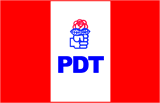 